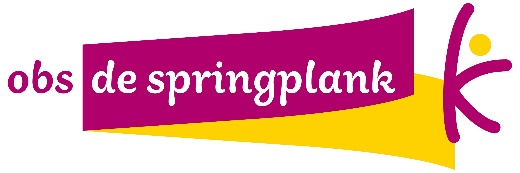 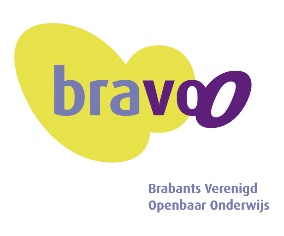 InschrijfformulierDatum ontvangst aanmelding*…………………………………………… (* In te vullen door de school)Aanmelding voor: OBS de SpringplankLeerlinggegevens:Gegevens  Ouders/ Verzorgers/ Voogd
Samenstelling van het gezinNoodnummersSchoolloopbaanOverige vragenToestemming foto gebruikU mag de door u gegeven toestemming altijd intrekken. Neem hiervoor contact op met de leerkracht van uw kind of de directeur.De ouder(s)/verzorger(s) van ………………………………………………………………………………………………………………………….Verklaren dat hun kind niet ingeschreven staat bij een andere school. Verklaren dat dit formulier naar waarheid ingevuld is. Op basis van deze informatie en de opgevraagde informatie, waarvoor akkoord is gegeven, nemen wij een besluit.Ontvangen (uiterlijk binnen 6-10 weken na ontvangst van het inschrijfformulier) een door de school ondertekende kopie als bewijs dat het aangemelde kind ook daadwerkelijk ingeschreven is.Verklaren zich te confirmeren aan de inhoud van de schoolgids.Ondergetekende zal terughoudend zijn met het maken van foto’s van andere leerlingen en het plaatsen daarvan op eigen sociale media-accounts.Ondergetekende zal zoveel mogelijk alleen zijn/haar eigen kind fotograferen.Toelichting in het kader van privacy wetgeving De gegevens die u heeft ingevuld op het inschrijfformulier, worden opgeslagen in de leerlingadministratie van onze school. Uiteraard worden deze gegevens vertrouwelijk behandeld. Op onze administratie is de Algemene Verordening Gegevensbescherming (AVG) van toepassing. Dit betekent onder andere dat de gegevens door ons worden beveiligd, en dat de toegang tot de administratie is beperkt tot alleen personeel die de gegevens strikt noodzakelijk nodig heeft. U heeft als ouder het recht om de door ons geregistreerde gegevens in te zien (voor zover die informatie betrekking heeft op uw kind). Als de gegevens niet kloppen, dan mag u van ons verwachten dat wij – op uw verzoek - de informatie verbeteren of aanvullen.   Voor meer informatie over de omgang met de privacy van uw kind(eren), verwijzen wij u naar ons privacyreglement op de site van stichting Bravoo https://www.stichtingbravoo.nl/. Op deze site is tevens het toelatingsbeleid in te zien.Verklaring directeur OBS de Springplank:Uw kind staat op onze school ingeschreven en wordt met ingang van ……………………………geplaatst in groep …………Met vriendelijke groet,AchternaamNationaliteitVoorvoegselsGeboortedatumVoornamenGeboorteplaatsRoepnaamIn Nederland sindsGeslachtM/VVluchtelingenstatusJa/NeeStraatThuistaalHuisnummerBurgerservice nummer PostcodeWoonplaatsTelefoonAchternaamVoorvoegselsRoepnaamGeslachtM/VM/VRelatie tot het kindAdres (indien anders)Mobiele telefoonE-mailadresGeboortelandNationaliteitNaam hoogst genoten opleidingDiploma behaaldOuderlijk gezag□ Ja     □ Nee □ Ja     □ NeeBurgerlijke staat         □ gehuwd     □ geregistreerd partnerschap     □ ongehuwd                                      □ samenwonend     □ gescheiden     □ weduwe(naar)          Burgerlijke staat         □ gehuwd     □ geregistreerd partnerschap     □ ongehuwd                                      □ samenwonend     □ gescheiden     □ weduwe(naar)          Burgerlijke staat         □ gehuwd     □ geregistreerd partnerschap     □ ongehuwd                                      □ samenwonend     □ gescheiden     □ weduwe(naar)          Overige gezinsleden en hun relatie tot het kind: (bijvoorbeeld broer of zus)Overige gezinsleden en hun relatie tot het kind: (bijvoorbeeld broer of zus)Overige gezinsleden en hun relatie tot het kind: (bijvoorbeeld broer of zus)NaamGeboortedatumRelatie1.2.3.NaamTelefoonnummerRelatie totNaamPeriodeAkkoord opvragen gegevensKinderdagverblijf ja/neeNaamPeriode□ Ja     □ NeePeuterspeelzaal ja/neeNaamPeriode□ Ja     □ NeeVVE programma ja/neeDoelgroep VVE ja/neePeriode□ Ja     □ NeeAndere basisschool ja/neeNaamZit momenteel in groep ………..□ Ja     □ NeeNaam huisartsZijn er bijzonderheden? (medisch of sociaal-emotioneel onderzoek)Is er zorg m.b.t. de ontwikkeling van uw kind?□ ja          □ nee          □ wellichtZijn er bijzonderheden? (medisch of sociaal-emotioneel onderzoek)Is er zorg m.b.t. de ontwikkeling van uw kind?Toelichting:WatDoelToestemmingIn de schoolgids en/of schoolbrochureInformeren van (toekomstige) ouders en (toekomstige) leerlingen over de school en het onderwijs en om een indruk te delen over het onderwijs op school. Hiernaast wordt het beeldmateriaal gebruikt voor PR-doeleinden van de school.□ Ja     □ NeeOp de openbare website van de schoolInformeren van (toekomstige) ouders, (toekomstige) leerlingen en andere geïnteresseerden over de school, het geven en volgen van onderwijs, geven van informatie over diverse onderwijsactiviteiten zoals schoolreisjes, schoolfeesten, etc. Hiermee wordt een indruk gegeven van de school.□ Ja     □ NeeVia de (besloten) school-appInformeren van ouders en leerlingen over de onderwijsactiviteiten zoals lessen, schoolreisjes, excursies, schoolfeesten, etc.□ Ja     □ NeeIn de (digitale) nieuwsbriefOuders en leerlingen informeren over activiteiten en ontwikkelingen op en om school.□ Ja     □ NeeOp sociale media accounts van de school (Twitter, Facebook, Youtube, Instagram)Informatie en beeldmateriaal verspreiden over activiteiten (zoals excursies en schoolreisjes) en ontwikkelingen op en rondom school. Het delen van beeldmateriaal geeft een indruk over het gegeven onderwijs op school.□ Ja     □ NeeGezaghebbende 1Gezaghebbende 2DatumPlaatsHandtekeningDatumPlaatsHandtekening